Základní škola Slovanka, Česká Lípa, 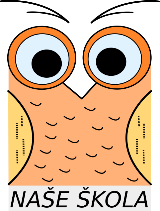 Antonína Sovy 3056, příspěvková organizaceINFORMACE PRO RODIČE K PLATBĚ ZA PŘÍMĚSTSKÝ TÁBORNázev projektu: „Podpora rodičů v péči o děti 1. stupně v České Lípě 3“Zaškrtněte přihlášený turnus:CELKOVÁ ČÁSTKA:___________________________Variabilní symbol: 			       10722____ (bude doplněno pracovnicí školy)Úhrada za PT vč. stravného musí být provedena nejpozději do 25. dne předchozího měsíce (např. nastupuji na tábor 1.7.2022 musím mít uhrazeno do 25.6.2022, nastupuji 15.8.2022 musím mít zaplaceno do 25.7.2022) na účet školy č. 42724824/0600.Účast dítěte je podmíněna úhradou poplatku před nástupem dítěte na PT.Příjmení a jméno dítěte:………………………………………………………………………Příjmení a jméno zákon. zástupce:..……………………………tel.číslo:…………………Číslo účtu pro případné vrácení přeplatku:.....................................................................Za účelem správného a řádného vyúčtování poskytnuté služby dítěti „Provozovatelem zařízení„ „Rodiče dítěte“ poskytují k zpracování údajů „Provozovateli zařízení„ jako správci telefonní číslo a číslo účtu u peněžního ústavu pro zavedení údajů dítěte a „Rodiče dítěte“ do informačního systému „Provozovatele zařízení“ pro účely zasílání vyúčtování a bezhotovostních plateb za poskytnuté služby na příměstském táboře a pro případné vrácení přeplatku.V České Lípě dne ……………………………….Podpis zákonného zástupce: …………………………………………………INFORMACE PRO RODIČE K PLATBĚ ZA PŘÍMĚSTSKÝ TÁBORZaškrtněte přihlášený turnus:CELKOVÁ ČÁSTKA:___________________________Variabilní symbol:			10722____Úhrada za PT vč. stravného musí být provedena nejpozději do 25. dne předchozího měsíce (např. nastupuji na tábor 1.7.2022 musím mít uhrazeno do 25.6.2022, nastupuji 15.8.2022 musím mít zaplaceno do 25.7.2022) na účet školy č. 42724824/0600.Účast dítěte je podmíněna úhradou poplatku před nástupem dítěte na PT.Příjmení a jméno dítěte:………………………………………………………………………UPOZORNĚNÍ: Svým podpisem beru na vědomí povinnost odhlásit dítě na PT (písemně na email zsslovanka@seznam.cz, nebo v listinné podobě na recepci školy) nejpozději 2 pracovní dny dopředu (Dítě je přihlášeno na 15.7.2022, musím odhlásit dítě nejpozději 12.7.2022 na email školy, nebo v listinné podobě na recepci školy).!!! Tato stránka (č.2) zůstává rodičům k účelům platby příměstského tábora !!!01.07.202204.07.20227.-8.7.202270,- Kč/den70,- Kč/den140,- Kč/turnus75,- Kč/oběd75,- Kč/oběd150,- Kč/obědy11.-15.7.202218.-22.7.202225.-29.7.2022350,-Kč/turnus350,-Kč/turnus350,-Kč/turnus375,-Kč/obědy375,-Kč/obědy375,-Kč/obědy1.-5.8.20228.-12.8.202215.-19.8.202222-26.8.202229.-31.8.2022350,-Kč/turnus350,-Kč/turnus350,-Kč/turnus350,-Kč/turnus210,-Kč/turnus375,-Kč/obědy375,-Kč/obědy375,-Kč/obědy375,-Kč/obědy225,-Kč/obědy01.07.202204.07.20227.-8.7.202270,- Kč/den70,- Kč/den140,- Kč/turnus75,- Kč/oběd75,- Kč/oběd150,- Kč/obědy11.-15.7.202218.-22.7.202225.-29.7.2022350,-Kč/turnus350,-Kč/turnus350,-Kč/turnus375,-Kč/obědy375,-Kč/obědy375,-Kč/obědy1.-5.8.20228.-12.8.202215.-19.8.202222-26.8.202229.-31.8.2022350,-Kč/turnus350,-Kč/turnus350,-Kč/turnus350,-Kč/turnus210,-Kč/turnus375,-Kč/obědy375,-Kč/obědy375,-Kč/obědy375,-Kč/obědy225,-Kč/obědy